Name ............................................................ Klasse ............. Datum  ......................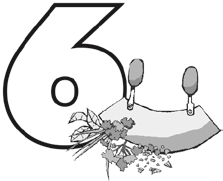 3. Arbeitsblatt Kräuter & Gewürze Kräuter-Steckbrief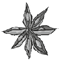 Benenne die Kräuter, die du auf den Bildern erkennst. Zähle auf, zu welchen Gerichten das jeweilige Kraut passt. Nenne mindestens drei Gerichte.Das ist  	  Sie passt zu  	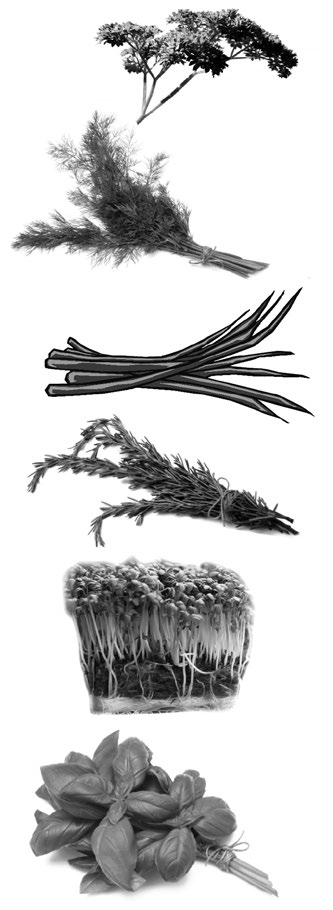 Das ist  	  Er passt zu  	Das ist  	  Er passt zu  	Das ist  	  Er passt zu  	Das ist  	  Sie passt zu  	Hessisches Ministerium für Umwelt, Klimaschutz, Landwirtschaft und Verbraucherschutz	Werkstatt Ernährung	17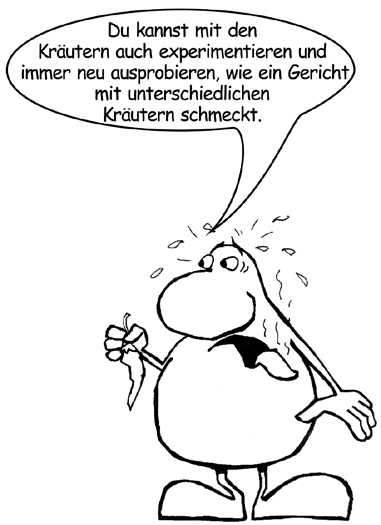 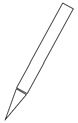 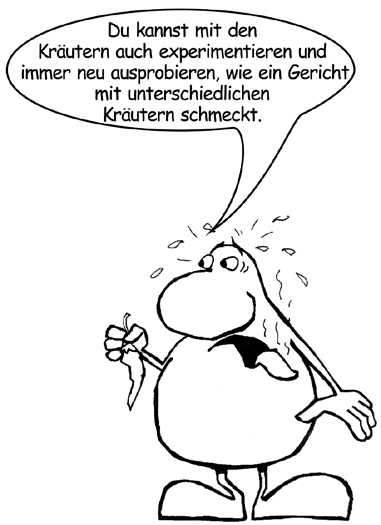 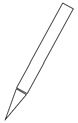 